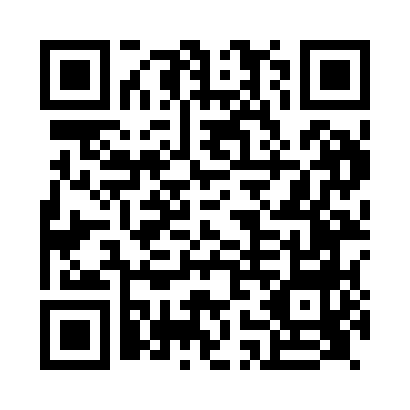 Prayer times for Haswell, County Durham, UKSat 1 Jun 2024 - Sun 30 Jun 2024High Latitude Method: Angle Based RulePrayer Calculation Method: Islamic Society of North AmericaAsar Calculation Method: HanafiPrayer times provided by https://www.salahtimes.comDateDayFajrSunriseDhuhrAsrMaghribIsha1Sat2:504:351:046:449:3311:182Sun2:494:341:046:459:3411:193Mon2:494:331:046:459:3511:204Tue2:484:331:046:469:3611:205Wed2:484:321:046:479:3711:216Thu2:484:311:046:479:3811:217Fri2:484:301:056:489:3911:228Sat2:474:301:056:489:4011:239Sun2:474:291:056:499:4111:2310Mon2:474:291:056:499:4211:2411Tue2:474:291:056:509:4311:2412Wed2:474:281:066:509:4311:2513Thu2:474:281:066:519:4411:2514Fri2:474:281:066:519:4511:2515Sat2:474:281:066:529:4511:2616Sun2:474:271:076:529:4611:2617Mon2:474:271:076:529:4611:2618Tue2:474:271:076:539:4711:2719Wed2:474:281:076:539:4711:2720Thu2:484:281:076:539:4711:2721Fri2:484:281:086:539:4711:2722Sat2:484:281:086:539:4711:2823Sun2:484:291:086:549:4711:2824Mon2:494:291:086:549:4711:2825Tue2:494:291:086:549:4711:2826Wed2:494:301:096:549:4711:2827Thu2:504:301:096:549:4711:2828Fri2:504:311:096:549:4711:2829Sat2:504:321:096:549:4711:2830Sun2:514:321:096:549:4611:28